         606000, Россия, г.Дзержинск                                                                                Нижегородской обл., Речное ш., д.6  Тел. +7-904-924-1000 факс (8313) 20-93-38                                                                       КОММЕРЧЕСКОЕ ПРЕДЛОЖЕНИЕ  Уважаемые Партнеры, наша компания предлагает продукцию торговой марки ТехноНИКОЛЬ лидера строительного рынка России -  бытовые, профессиональные монтажные пены и очистители.С полной характеристикой и свойствами продукции Вы можете ознакомиться на нашем сайте http://tehnokomnn.ru/produkciya-i-uslugi/dlya-montazha-okon/montadnaya-pena-tehnonikol.htmlМы предоставляем бесплатную доставку нашей продукции по территории Нижнего Новгорода, Дзержинска и области.Обращаем Ваше внимание на то, что данный сайт носит исключительно информационный характер и ни при каких условиях не является публичной офертой, определяемой положениями статьи 437 Гражданского кодекса Российской Федерации. Цены на сайте являются справочной информацией, точную стоимость продукции узнавайте у менеджеров.                           С уважением, директор ООО НПП «Техноком»                                            /Косов А.М.       Волго-Вятский Банк СБ РФ г.Н.Новгород                                                                                                                             ИНН 5249042960       Р/с 40702810042160001315                                                                                                                                                    ОКОНХ 13141,71100       К/с 30101810900000000603                                                                                                                                                            ОКПО 46236877       БИК 042202603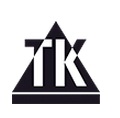 НАУЧНО-ПРОИЗВОДСТВЕННОЕ ПРЕДПРИЯТИЕТ   Е   Х   Н   О   К   О   МОБЩЕСТВО С ОГРАНИЧЕННОЙ ОТВЕТСТВЕННОСТЬЮНаименованиеОпт (от 150 тыс. руб.)Опт (от 20 тыс. руб.)Клей-пена ТехноНИКОЛЬ универсальная №500285290Очиститель пены ТехноНИКОЛЬ7781Пена монтажная бытовая всесезонная ТехноНИКОЛЬ №650158168Пена монтажная бытовая всесезонная ТехноНИКОЛЬ №800181191Пена монтажная профессиональная ТехноНИКОЛЬ №215 Константа 65, №125 Макси 65209214Пена монтажная профессиональная ТехноНИКОЛЬ PROF 70216220Пена монтажная профессиональная огнестойкая ТехноНИКОЛЬ №455336357